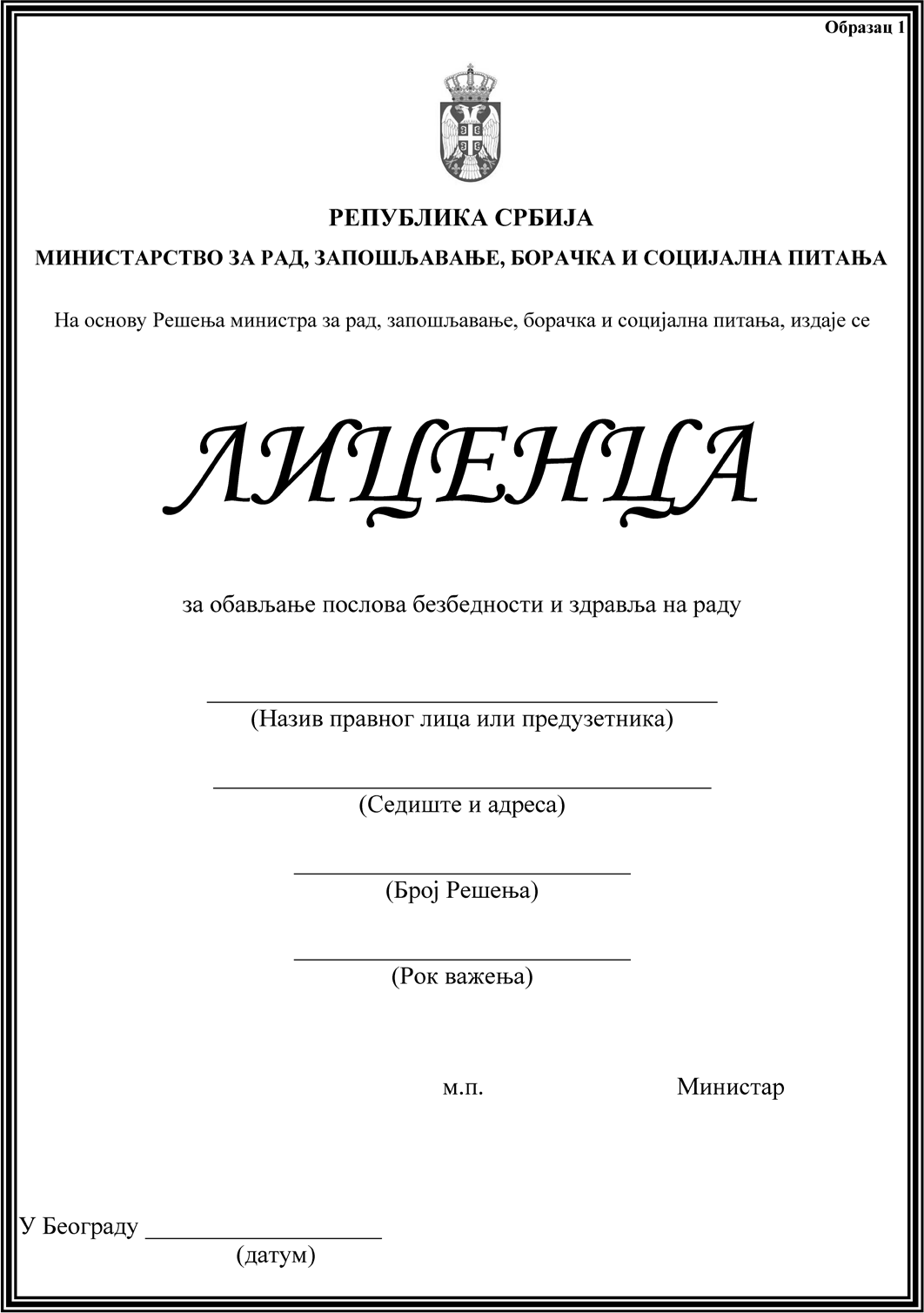 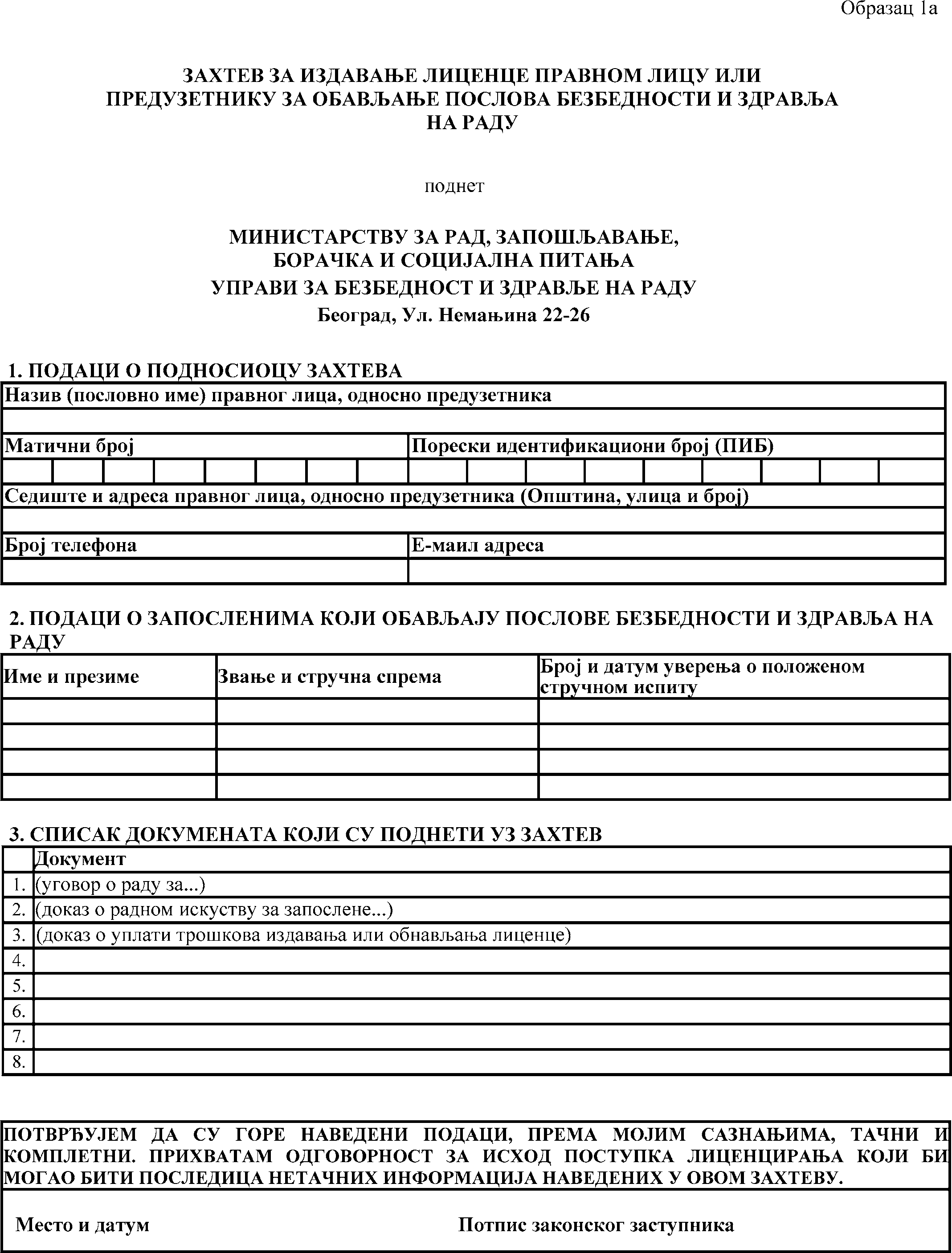 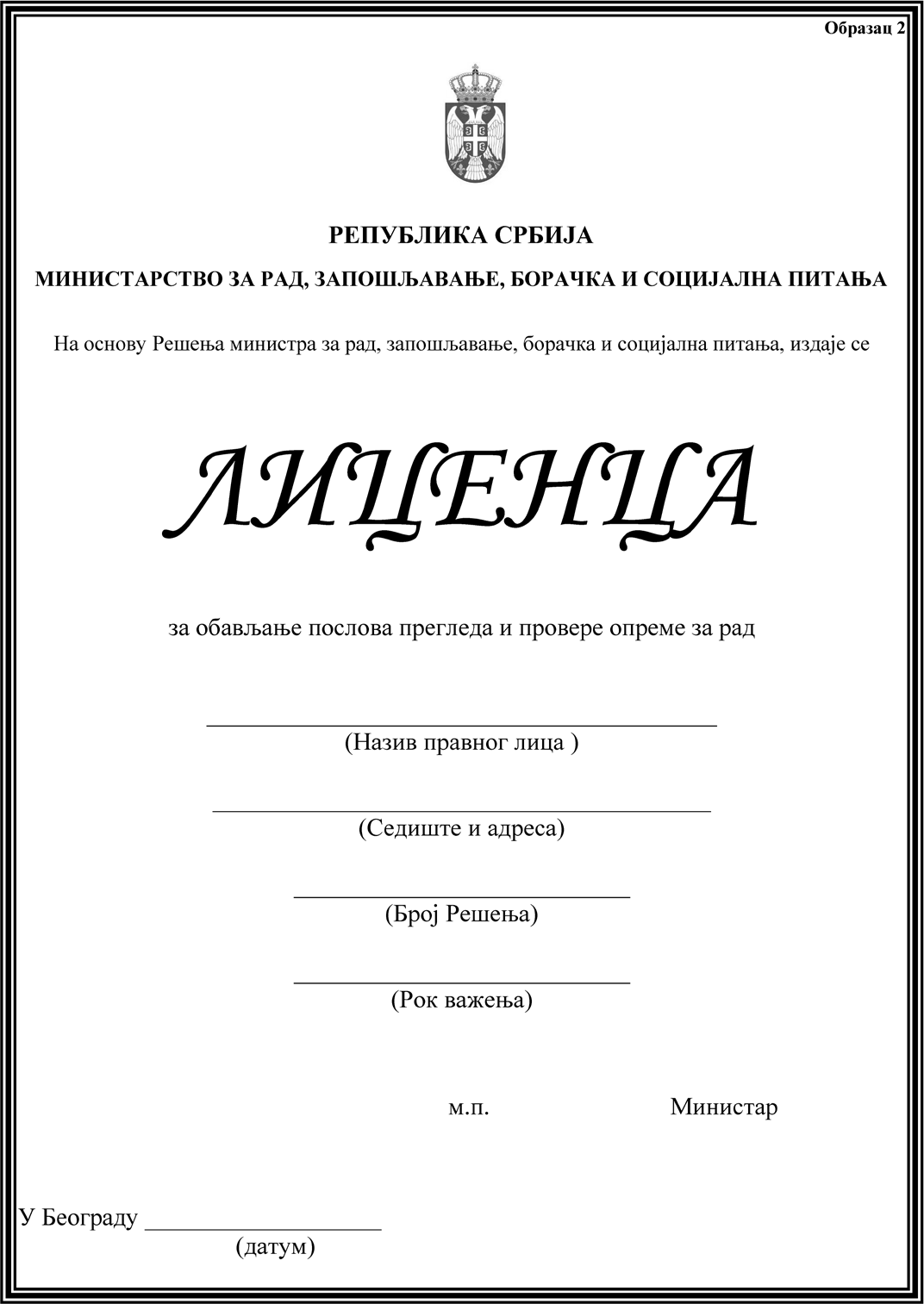 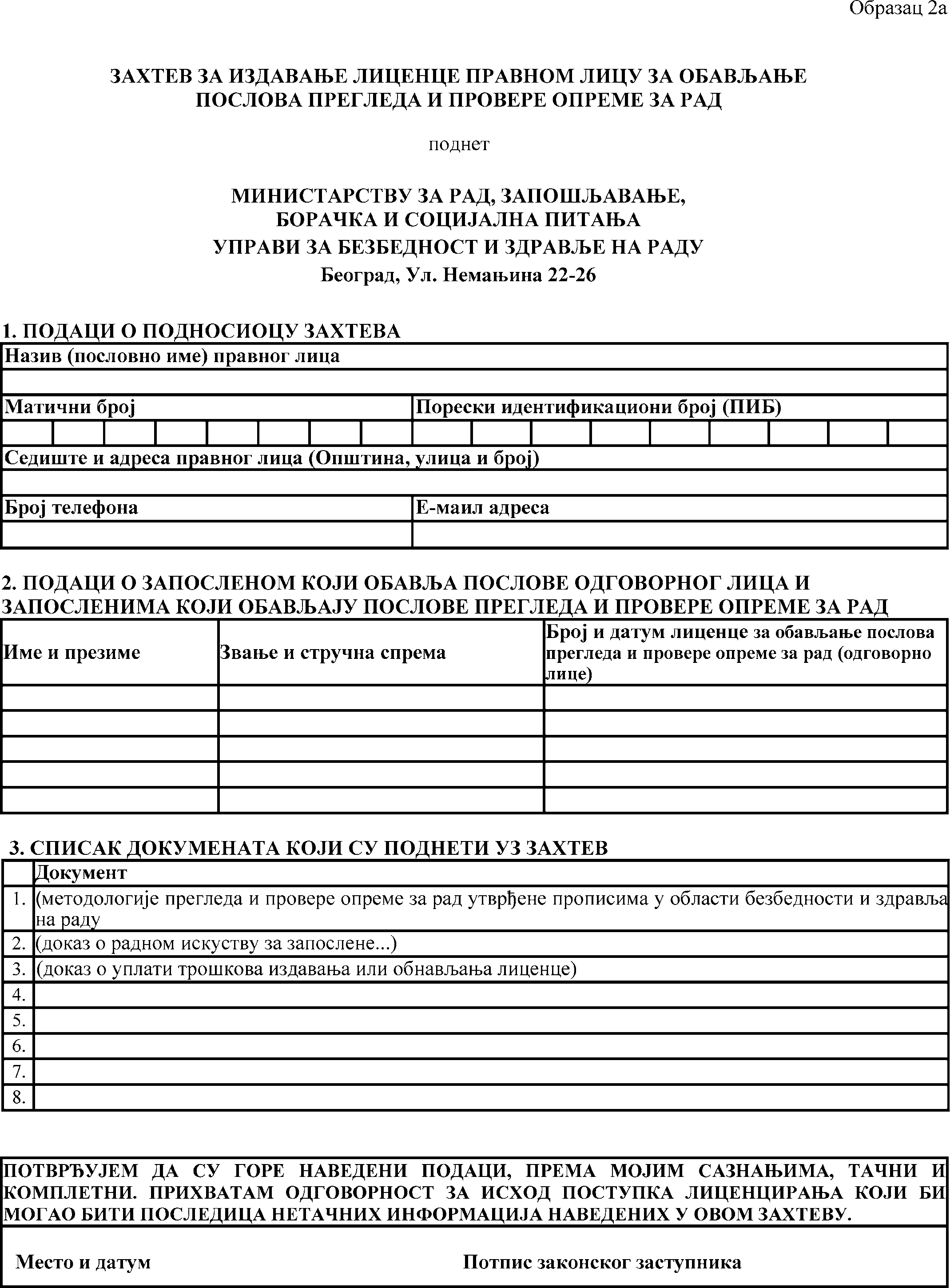 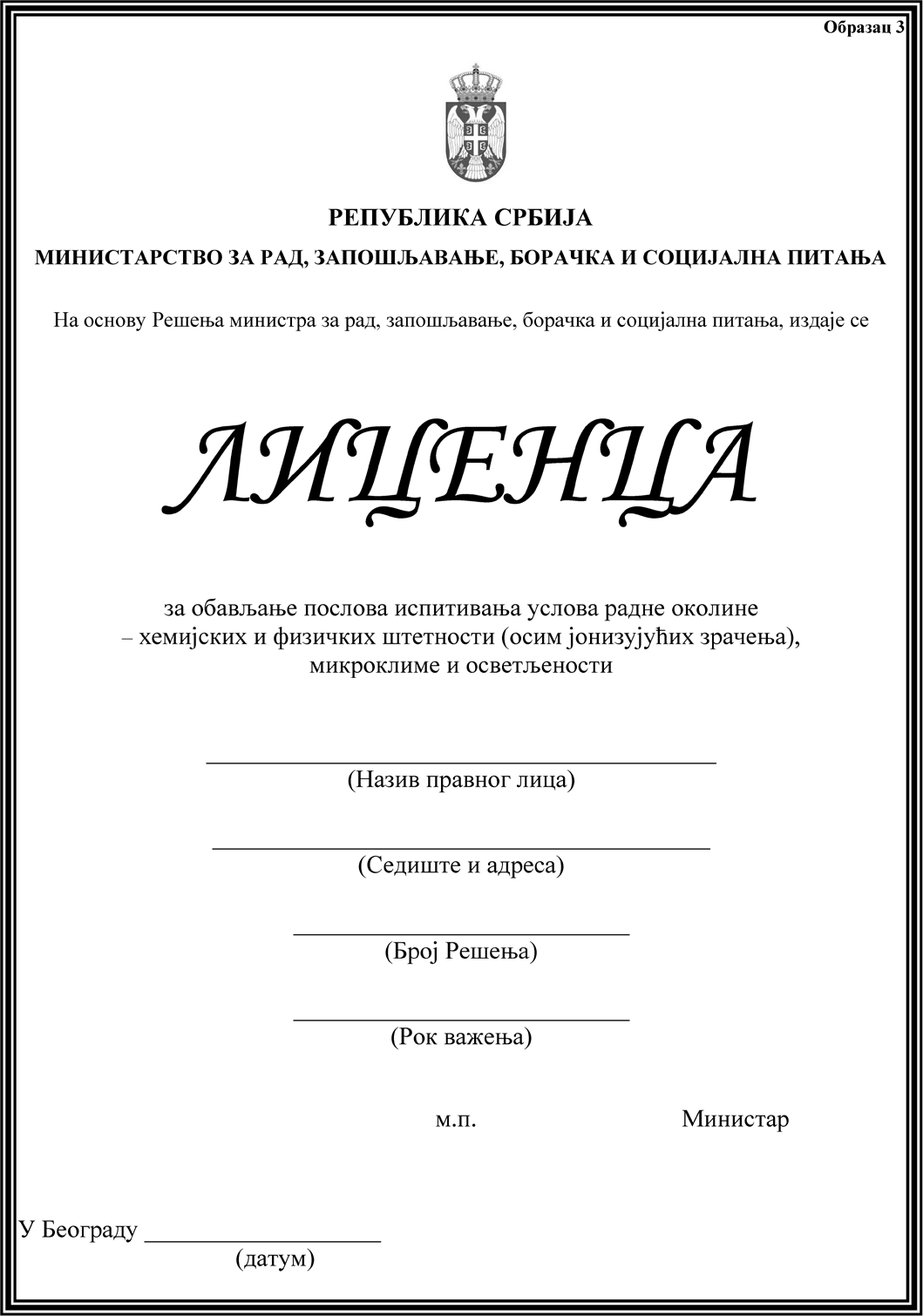 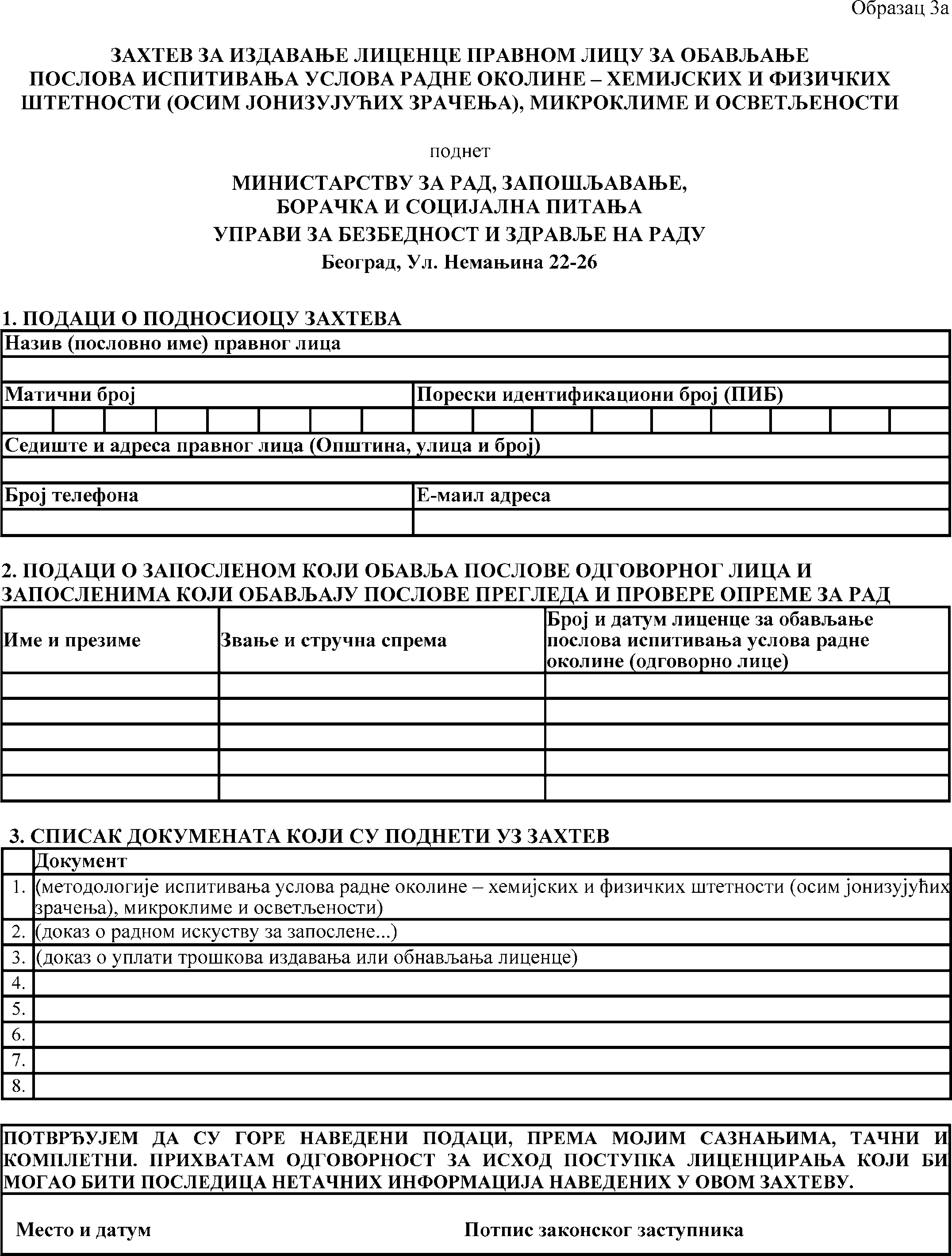 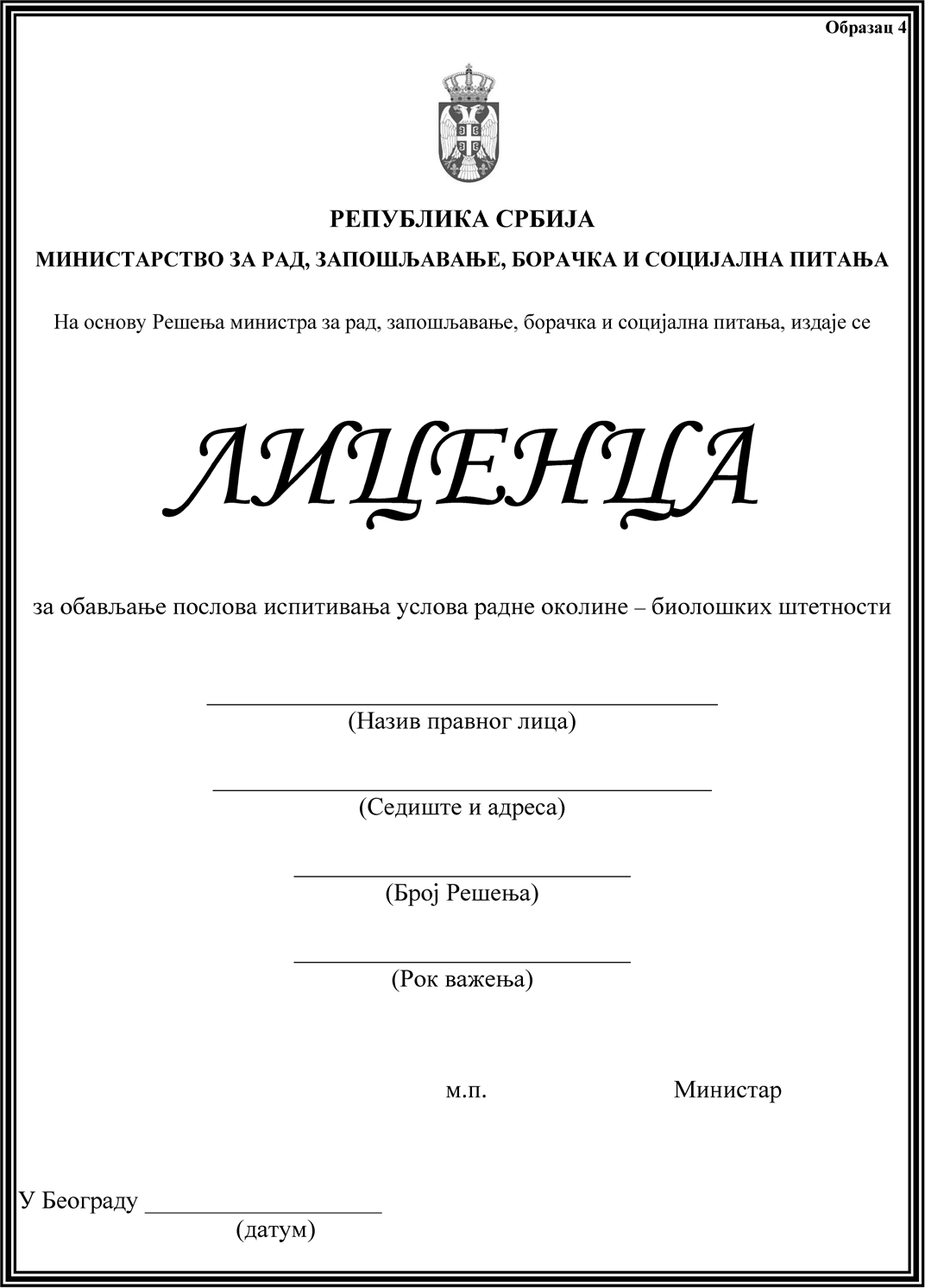 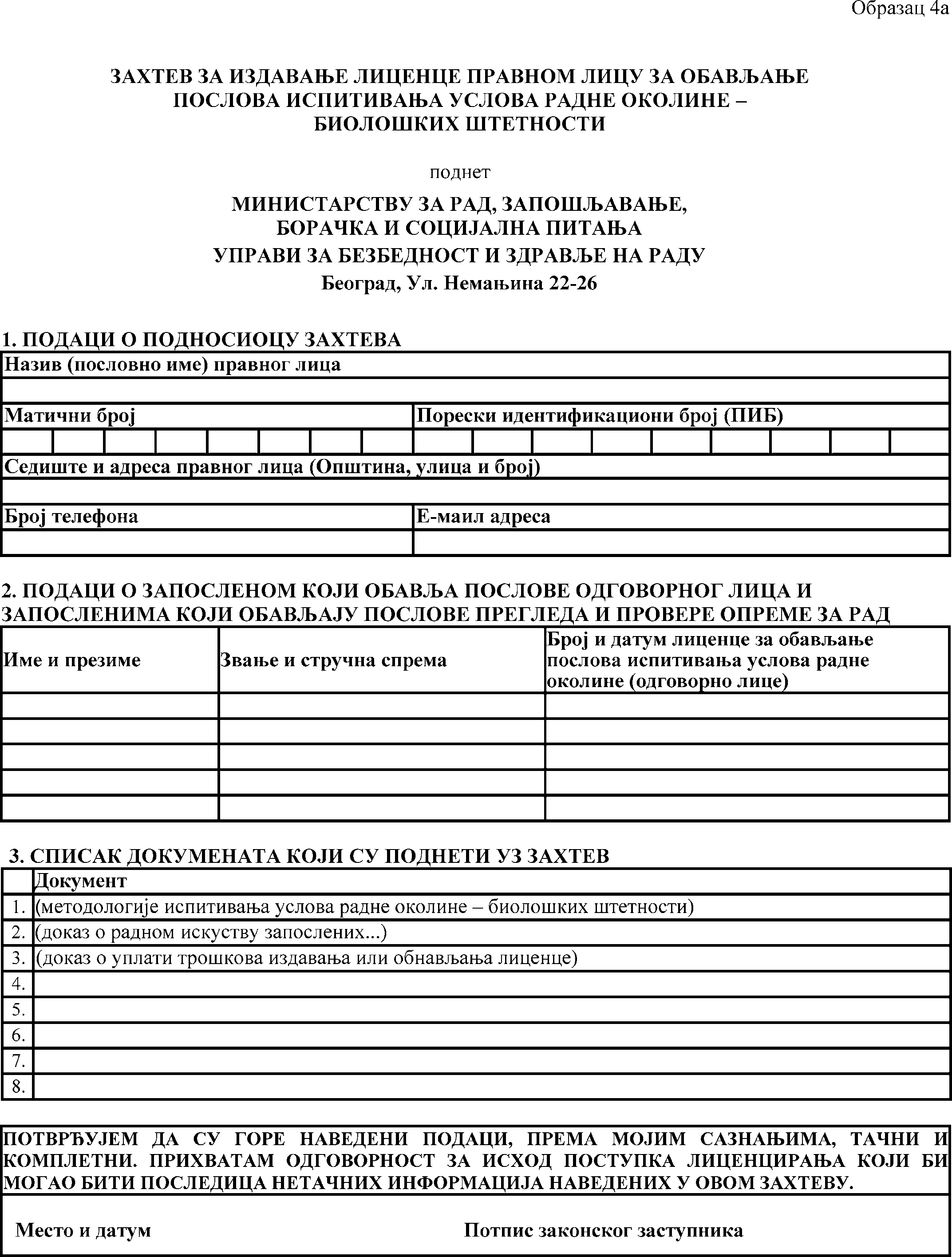 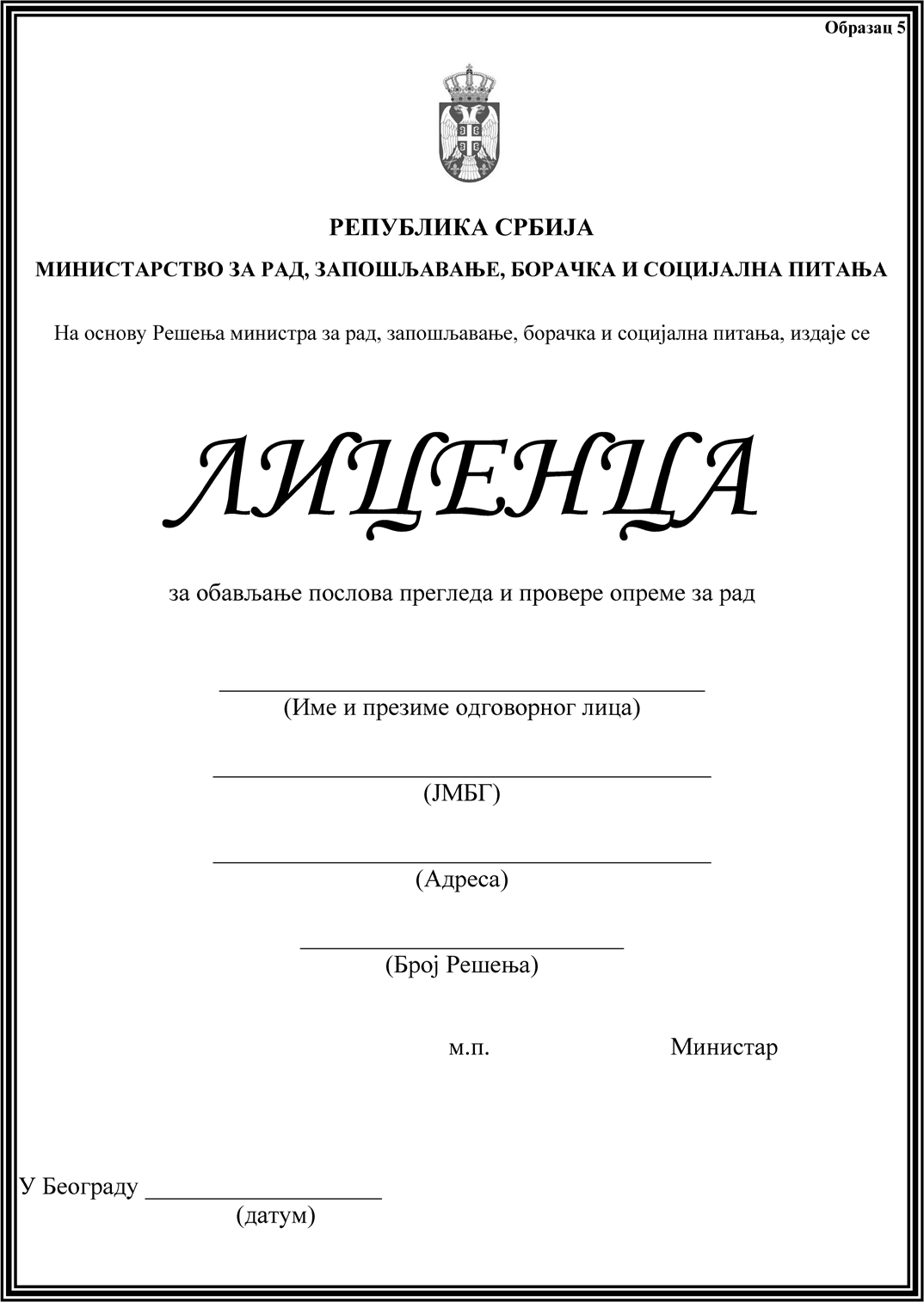 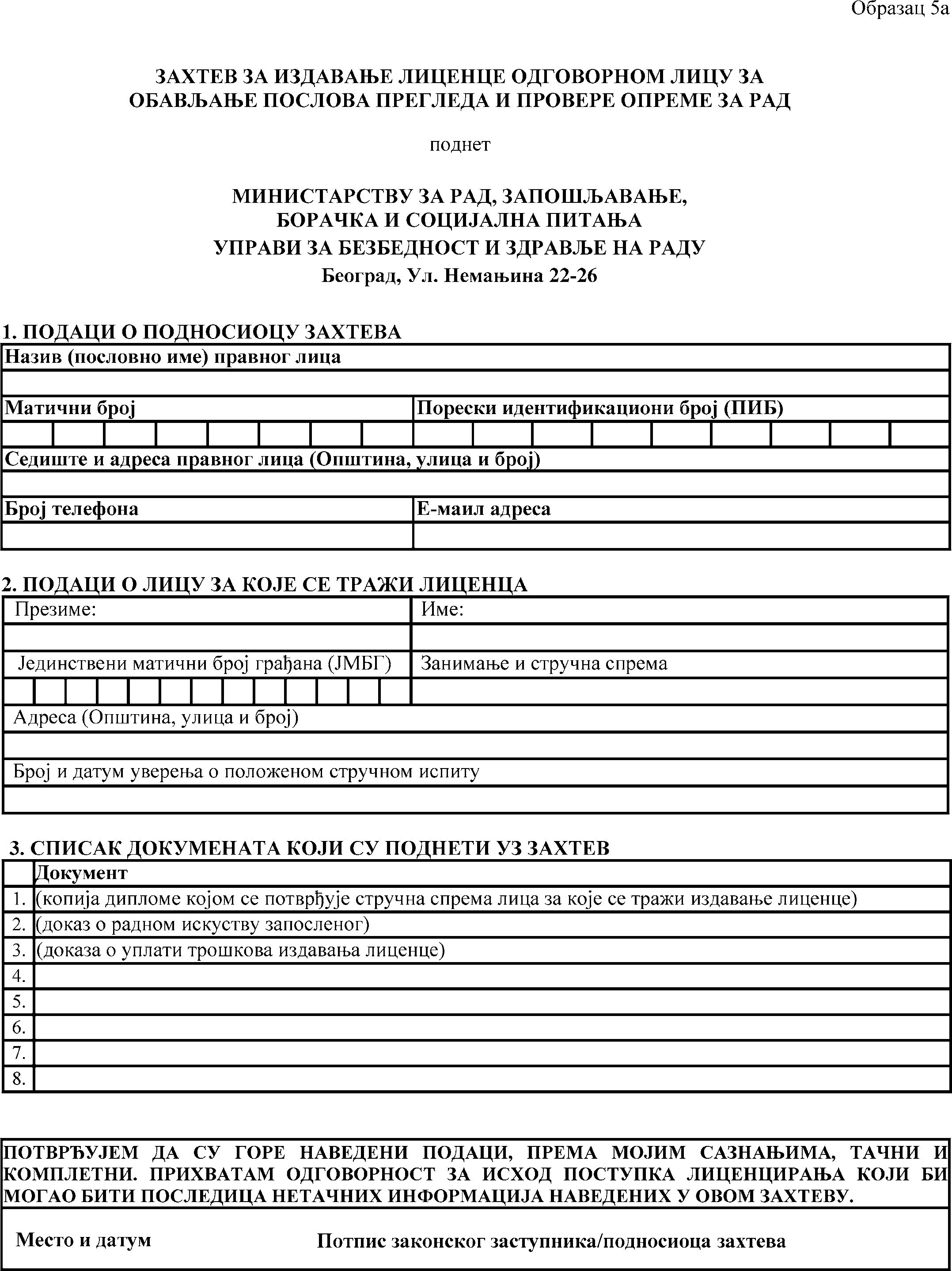 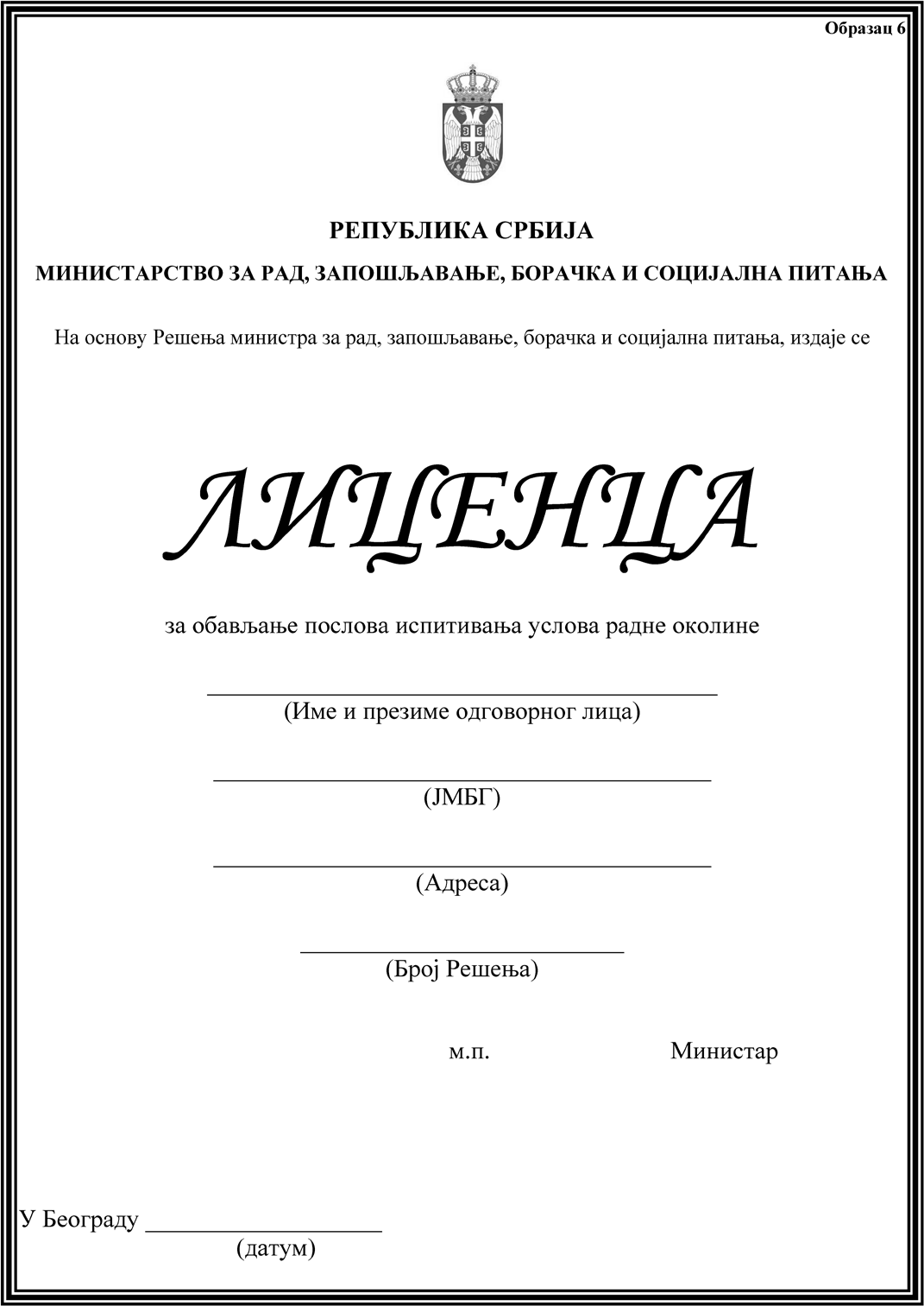 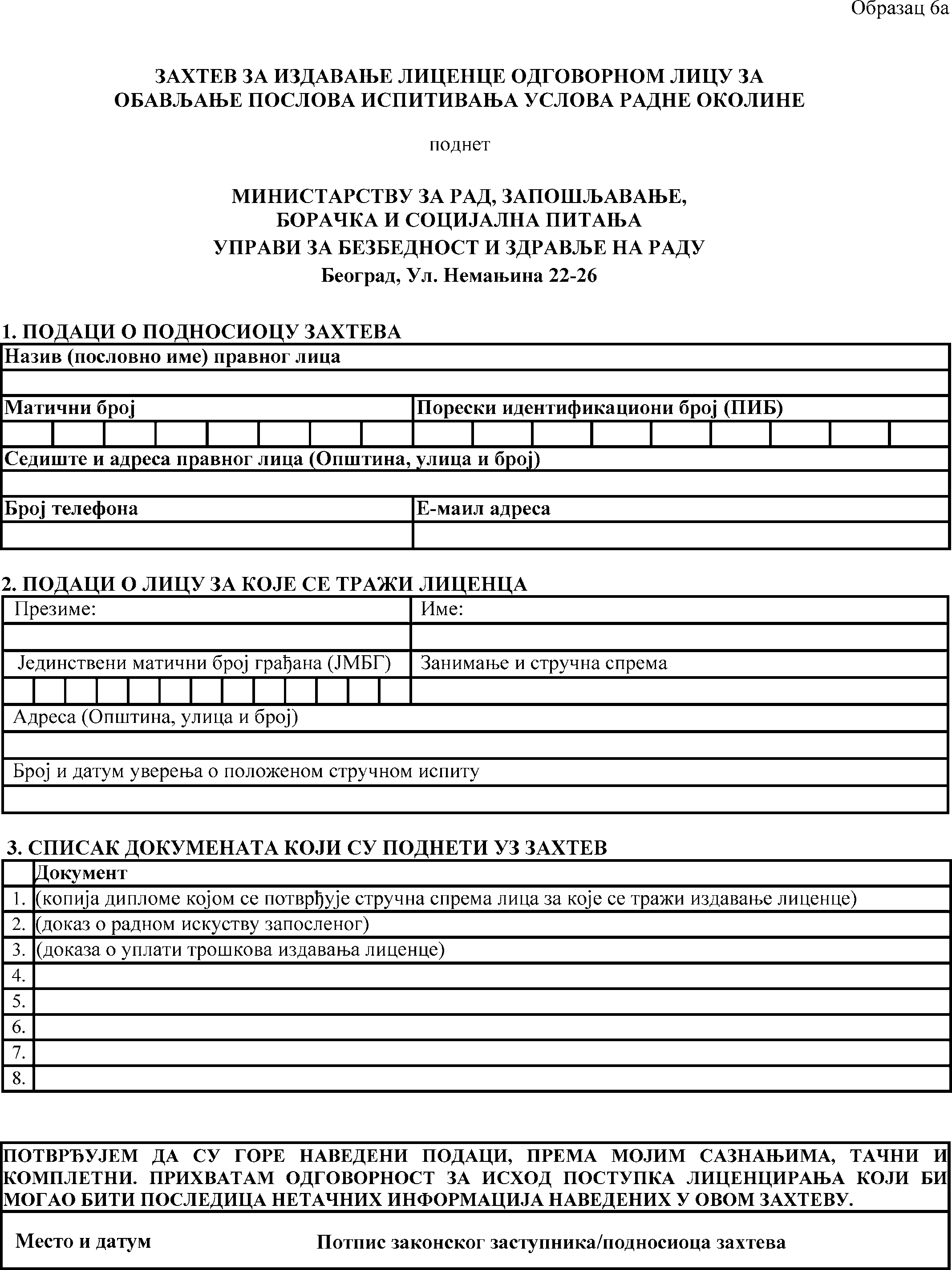 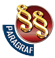 ПРАВИЛНИКО УСЛОВИМА ЗА ИЗДАВАЊЕ ЛИЦЕНЦИ ЗА ОБАВЉАЊЕ ПОСЛОВА У ОБЛАСТИ БЕЗБЕДНОСТИ И ЗДРАВЉА НА РАДУ("Сл. гласник РС", бр. 16/2018 и 5/2022)